Anmeldebogen Notbetreuung GS Brüder-Grimm				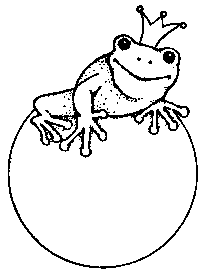 Hannover, den _______________Grundschule:		Brüder-GrimmTräger:		Stadt HannoverSehr geehrte Frau Malinowski,hiermit melde ich meine Kind _____________________________________ Klasse ____ zur Notbetreuung vom _____________ bis zum _______________ an.Sie erreichen mich unter folgender Telefonnummer _________________________________Mit freundlichen Grüßen____________________________